GGeraldton Foreshore and Marina Development Act 1990Portfolio:Minister for Regional DevelopmentAgency:Mid West Development CommissionGeraldton Foreshore and Marina Development Act 19901990/04422 Nov 1990s. 1 & 2: 22 Nov 1990;Act other than s. 1 & 2: 22 Feb 1991 (see s. 2 and Gazette 22 Feb 1991 p. 867)Regional Development Commissions Act 1993 s. 441993/05322 Dec 19938 Apr 1994 (see s. 2 and Gazette 8 Apr 1994 p. 1462)Local Government (Consequential Amendments) Act 1996 s. 41996/01428 Jun 19961 Jul 1996 (see s. 2)Acts Amendment (Land Administration) Act 1997 Pt. 28 & s. 1411997/0313 Oct 199730 Mar 1998 (see s. 2 and Gazette 27 Mar 1998 p. 1765)Reprinted as at 8 Dec 2000 Reprinted as at 8 Dec 2000 Reprinted as at 8 Dec 2000 Reprinted as at 8 Dec 2000 Land Information Authority Act 2006 s. 1342006/06016 Nov 20061 Jan 2007 (see s. 2(1) and Gazette 8 Dec 2006 p. 5369)Reprint 2 as at 16 Oct 2015 Reprint 2 as at 16 Oct 2015 Reprint 2 as at 16 Oct 2015 Reprint 2 as at 16 Oct 2015 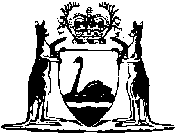 